Office of the Dean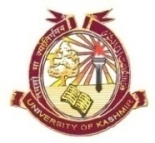         School of Engineering                   University of Kashmir, Hazratbal, Srinagar-190006                        www.kashmiruniversity.ac.in, www.iot@uok.edu.in		Interview PostponedIt is hereby notified for the information of all those eligible applicants that the interview which was scheduled on 28.03.2022 for engagement of Contractual Lecturers in Electronics and Communication Engineering for the Department of IoT Zakura/North campus, University of Kashmir have been postponed. Fresh dates of interview will be issued separately.                         Sd/-   Dean   School of Engineering	No.F(Postponed-interview)DSE/KU/2022Dated: 26.03.2022